Рекомендации по работе с презентацией тематического занятия  «Зимняя универсиада-2019» для обучающихся 10-11 классовЦель: укрепление позиций мирового спорта, повышение роли отечественного спорта в становлении личности современной молодежи.Задачи:познакомить обучающихся с основными элементами международного спортивного праздника;мотивировать обучающихся к волонтерской деятельности;помочь в осознании роли спорта в жизни человека.Методический материал носит рекомендательный характер; учитель, принимая во внимание особенности каждого класса, может варьировать задания, их количество, менять этапы занятия.СлайдКомментарий для учителя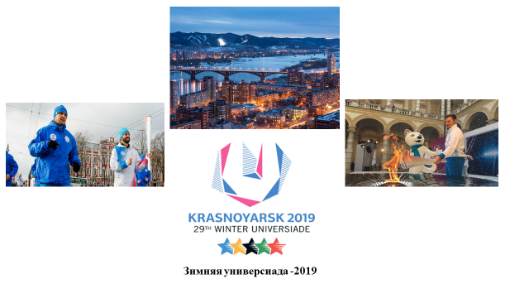 Задание № 1Изучите текст, данные таблицы и карту, размещенные на официальном сайте Зимней универсиады-2019, выполните задание. Сформулируйте тему классного часа.Используя данные таблицы и текста, дайте оценку предстоящему спортивному событию в России.Как вы считаете, почему именно эти города РФ задействованы в Эстафете огня Зимней универсиады-2019? Аргументируйте свой ответ.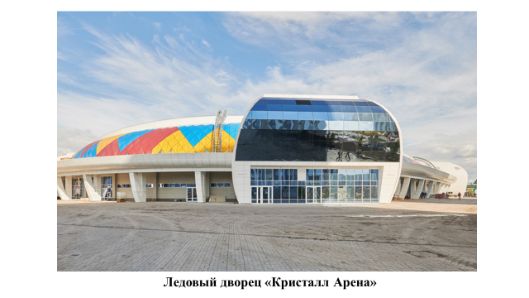 Задание № 2Сформулируйте возможные вопросы, ответы на которые вы бы хотели получить в ходе этого занятия.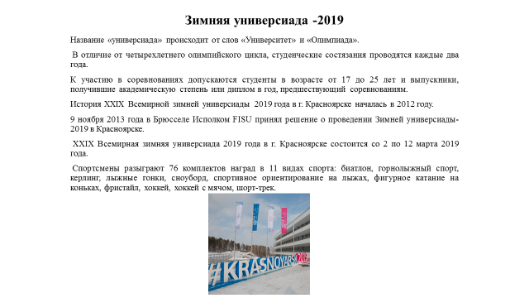  Задание № 3Прочитайте представленные факты на слайде и в рабочем листе, проанализируйте данные таблицы, выполните задание.Почему страны стремятся принять у себя участников мирового первенства? Используя данные таблицы, прокомментируйте представленные на слайде факты, сделайте вывод.Аргументируйте ответ.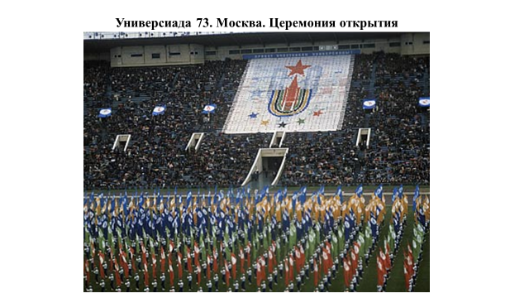 Задание № 4Изучите и проанализируйте тексты, выполните задание. Объясните, почему участие в студенческих играх является значимым событием для страны, для команды и для каждого спортсмена в отдельности?Аргументируйте ответ.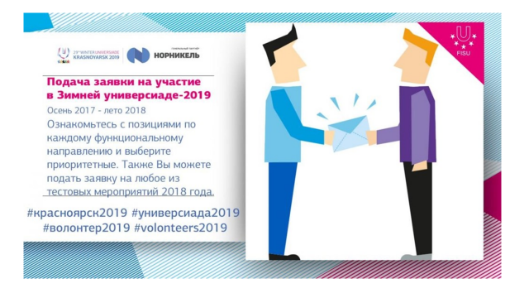 Задание № 5Изучите и проанализируйте текст, выполните задание. Как вы считаете, какие условия необходимо было выполнить РФ, чтобы стать принимающей стороной Зимней универсиады?Поясните свой ответ.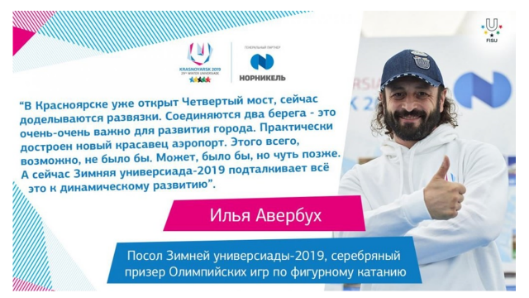 Задание № 6Рассмотрите изображение на слайде, изучите и проанализируйте текст, выполните задание. Согласны ли вы с утверждением о том, что обозначенные объекты инфраструктуры значимы и важны для города Красноярска и для РФ?  Аргументируйте свой ответ.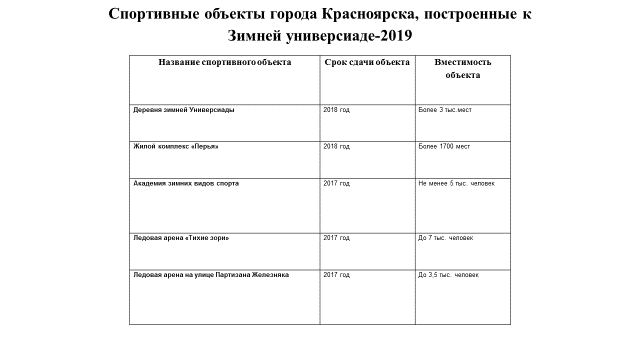 Задание № 7Изучите данные таблицы и выполните задание.Проанализируйте данные таблицы.Объясните, о чем свидетельствуют показатели вместимости спортивных объектов города Красноярска с населением 1 090 811 человек (2018 г.)?Как, по вашему мнению, будут использоваться данные спортивные объекты города Красноярска после завершения Зимней универсиады-2019 года?Поясните свой ответ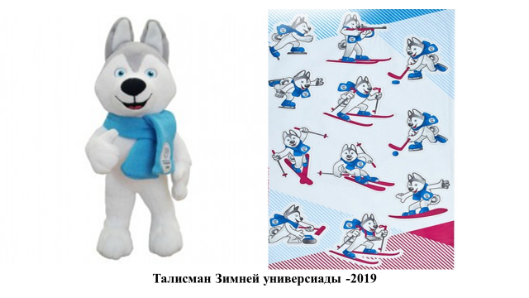 Задание № 8Просмотрите изображения на слайде и выполните задание.Какую роль играет талисман при проведении соревнований международного уровня?Приведите аргументы в поддержку талисмана студенческих игр собаки-лайки?Сочините четверостишие – кричалку с использованием имени талисмана Зимней универсиады сибирской собаки-лайки по имени «U-Лайка».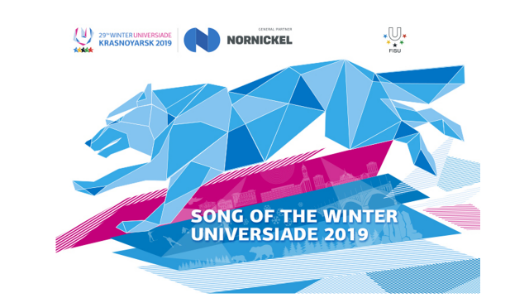 Задание № 9Прослушайте песню Зимней универсиады-2019 и выполните задание. Какое настроение передают слушателям авторы песни Максим Фадеев и Ольга Серябкина?Объясните, что хотели сказать создатели песни о Зимней универсиаде?Аргументируйте ответ.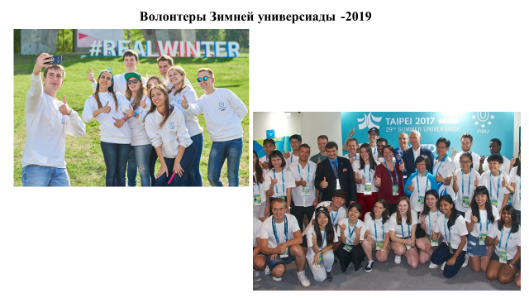 Задание № 10.Изучите официальный сайт Зимней универсиады-2019 Рассмотрите изображение на слайде, изучите материал в рабочем листе, выполните задание.На основе представленных материалов, объясните, где еще может потребоваться помощь волонтеров на Зимней универсиаде? Продолжите начатый список. 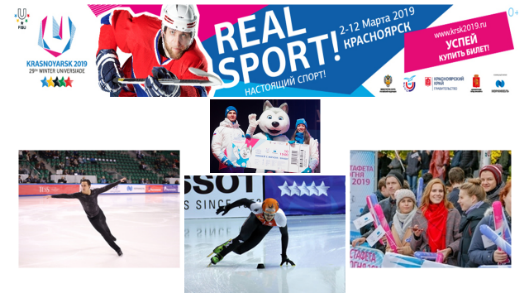 Задание № 11Изучите официальный сайт Зимней универсиады-2019 Рассмотрите изображение на слайде и выполните задание.Используя официальный сайт Зимней универсиады -2019, составьте свой пеший экскурсионный маршрут «Спортивный Красноярск» для болельщиков Зимней универсиады-2019.Аргументируйте ответ.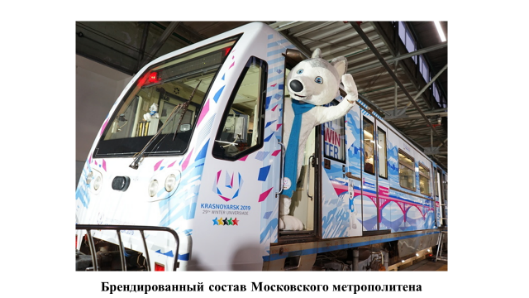 Задание № 12Изучите официальный сайт Зимней универсиады-2019 Рассмотрите изображение на слайде и выполните задание.Используя материалы тематического состава Московского метрополитена, составьте визитную карточку Зимней универсиады-2019.